16th – 30th March 2020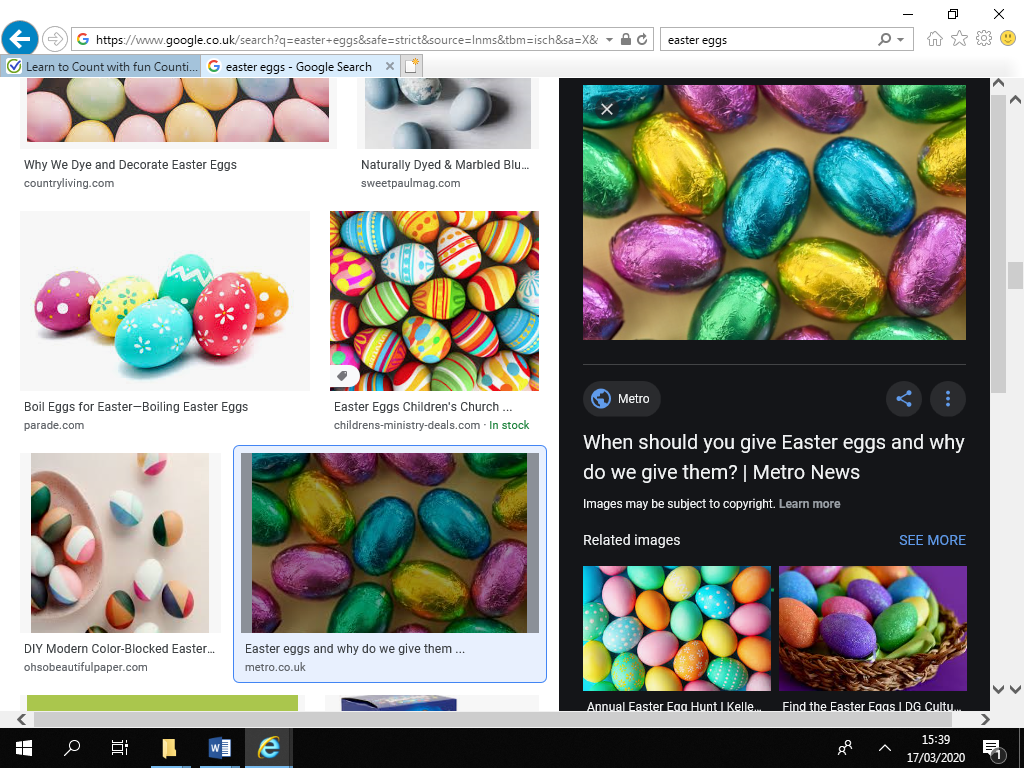 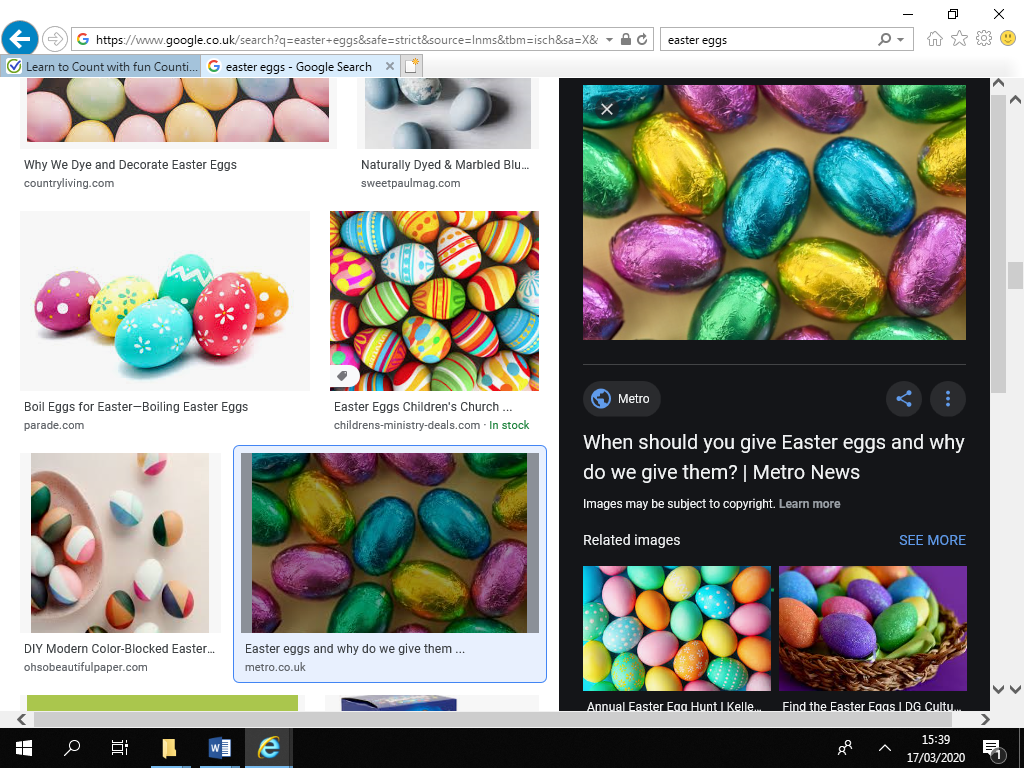 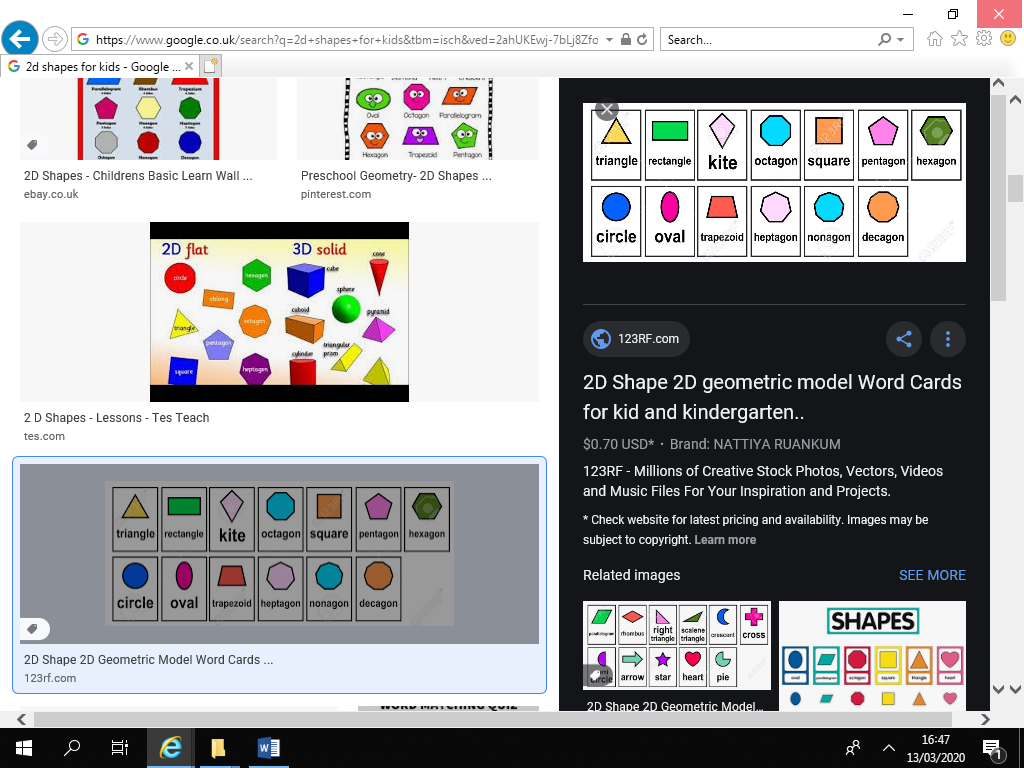 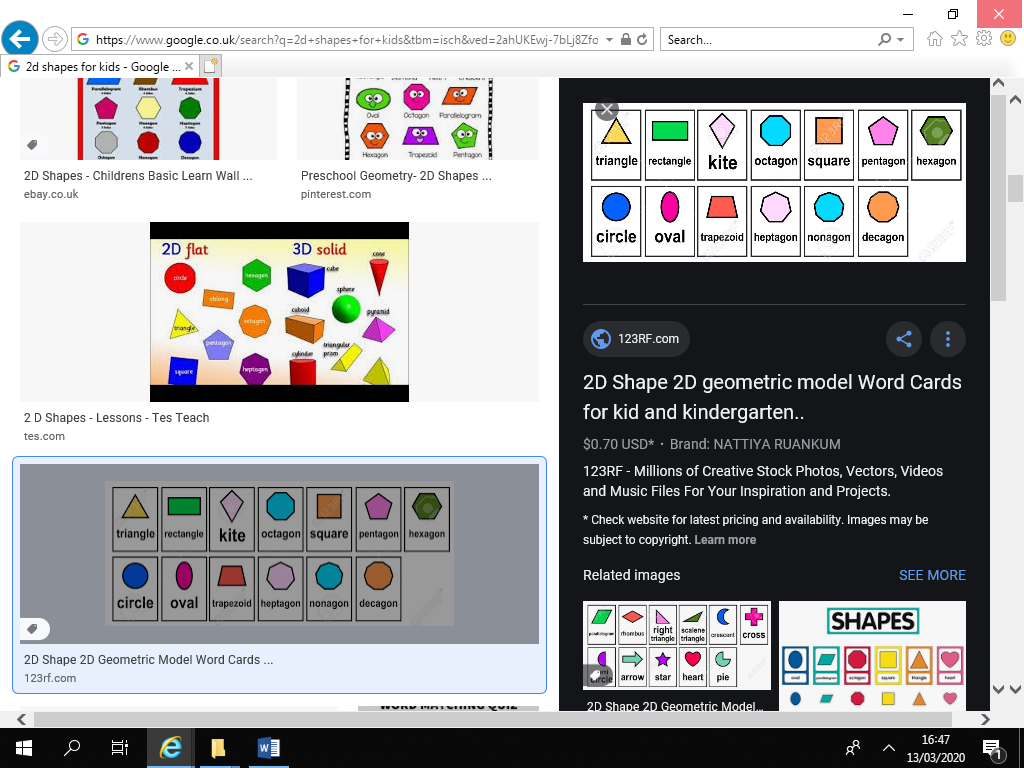 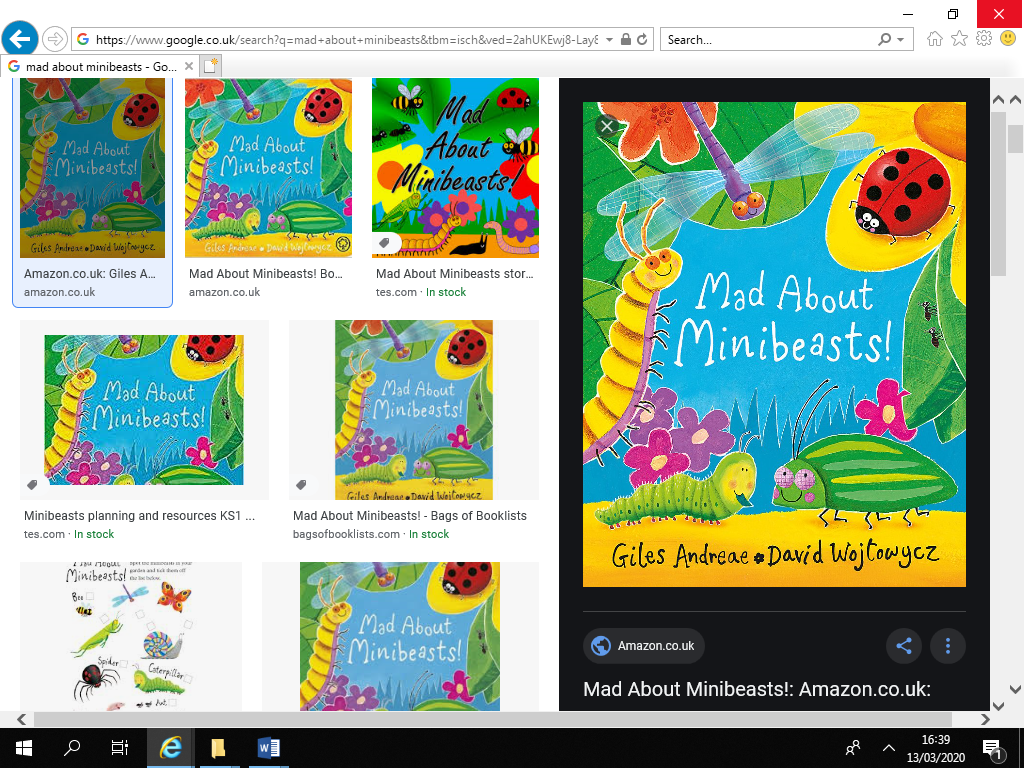 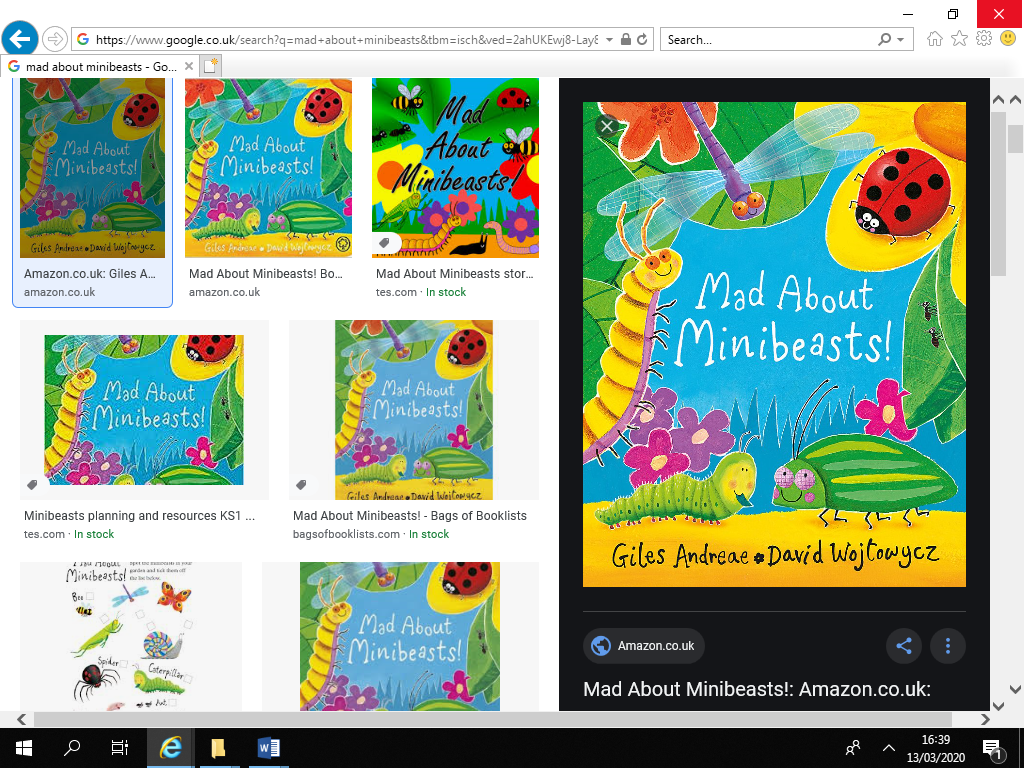 